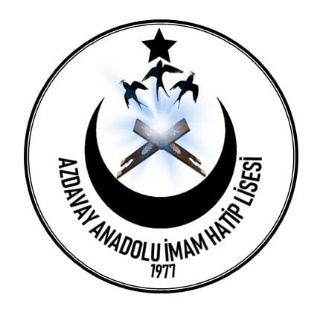 OLUR20/10/2023İSA IŞIKOkul Müdürü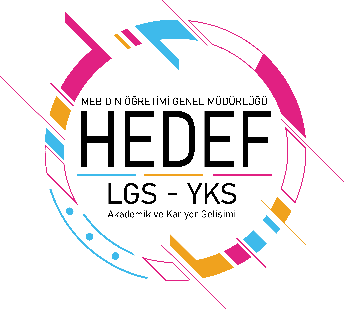 AZDAVAY ANADOLU İMAM HATİP LİSESİHEDEF YKS 2024 ÜNİVERSİTEYE HAZIRLIK PROGRAMI2023/2024 EYLEM PLANIEKİMOkuldaki “Hedef 2024” koordinatörünün, kurum mebbis bilgileriyle sisteme kaydının yapılması.Bu işlemden sonra koordinatörün KTS’ye kendi mebbis bilgilerinin girişinin ve devamında; süreç takibinin koordinatör tarafından sağlanması.Ekim ayı itibarıyle DYK’ye başvuran öğrenci sayılarının sisteme girişinin yapılması.Öğrenci “Koçluk Sistemi”nin kurulması ve 12.sınıfa giren öğretmenlere eşit olarak dağıtımın yapılması.DYK’ye başvuran öğrenci listesi, kurs açılan sınıf listeleri ve görev yapan öğretmen listesinin hazırlanması.Ayda en az iki tane olacak şekilde yıl içinde yapılacak olan deneme sınavlarının planlaması.Okul akademik takip komisyonu tarafından “Üniversite Hazırlık Yıllık Eylem Planı” oluşturulması.Eba Akademik Destek ve ÖDS portalının öğrencilere tanıtılması, öğrencilerin portala kaydının yapılması ve öğretmen ve öğrencilerin bu platformu kullanmaya yönlendirilmesi.KTS’de belirtilen aylık hedeflerin uygulanması ve sisteme rapor girişinin yapılması.İlk TYT deneme sınavının yapılması ve sonuçlarının öğrencilerle paylaşılması.Veli-öğretmen iş birliğini güçlendirmek için toplantı planlanması.Okuldaki “Hedef 2024” koordinatörünün, kurum mebbis bilgileriyle sisteme kaydının yapılması.Bu işlemden sonra koordinatörün KTS’ye kendi mebbis bilgilerinin girişinin ve devamında; süreç takibinin koordinatör tarafından sağlanması.Ekim ayı itibarıyle DYK’ye başvuran öğrenci sayılarının sisteme girişinin yapılması.Öğrenci “Koçluk Sistemi”nin kurulması ve 12.sınıfa giren öğretmenlere eşit olarak dağıtımın yapılması.DYK’ye başvuran öğrenci listesi, kurs açılan sınıf listeleri ve görev yapan öğretmen listesinin hazırlanması.Ayda en az iki tane olacak şekilde yıl içinde yapılacak olan deneme sınavlarının planlaması.Okul akademik takip komisyonu tarafından “Üniversite Hazırlık Yıllık Eylem Planı” oluşturulması.Eba Akademik Destek ve ÖDS portalının öğrencilere tanıtılması, öğrencilerin portala kaydının yapılması ve öğretmen ve öğrencilerin bu platformu kullanmaya yönlendirilmesi.KTS’de belirtilen aylık hedeflerin uygulanması ve sisteme rapor girişinin yapılması.İlk TYT deneme sınavının yapılması ve sonuçlarının öğrencilerle paylaşılması.Veli-öğretmen iş birliğini güçlendirmek için toplantı planlanması.Okuldaki “Hedef 2024” koordinatörünün, kurum mebbis bilgileriyle sisteme kaydının yapılması.Bu işlemden sonra koordinatörün KTS’ye kendi mebbis bilgilerinin girişinin ve devamında; süreç takibinin koordinatör tarafından sağlanması.Ekim ayı itibarıyle DYK’ye başvuran öğrenci sayılarının sisteme girişinin yapılması.Öğrenci “Koçluk Sistemi”nin kurulması ve 12.sınıfa giren öğretmenlere eşit olarak dağıtımın yapılması.DYK’ye başvuran öğrenci listesi, kurs açılan sınıf listeleri ve görev yapan öğretmen listesinin hazırlanması.Ayda en az iki tane olacak şekilde yıl içinde yapılacak olan deneme sınavlarının planlaması.Okul akademik takip komisyonu tarafından “Üniversite Hazırlık Yıllık Eylem Planı” oluşturulması.Eba Akademik Destek ve ÖDS portalının öğrencilere tanıtılması, öğrencilerin portala kaydının yapılması ve öğretmen ve öğrencilerin bu platformu kullanmaya yönlendirilmesi.KTS’de belirtilen aylık hedeflerin uygulanması ve sisteme rapor girişinin yapılması.İlk TYT deneme sınavının yapılması ve sonuçlarının öğrencilerle paylaşılması.Veli-öğretmen iş birliğini güçlendirmek için toplantı planlanması.KASIM“Öğrenci Koçluluğu” çalışması yürüten öğretmenlerden “Öğrenci Koçluk Değerlendirme” dosyasının alınması.Okulumuzda yürütülen üniversite hazırlık programıyla ilgili, veli bilgilendirme çalışmasının yapılması.12.sınıflara yönelik verimli ders çalışma teknikleri eğitiminin verilmesi.DYK çalışmalarının değerlendirileceği sınav takviminin belirlenmesi.Son 2 yılın YKS çıkmış sorularının tüm 12.sınıflara uygulanması.Mesleki Rehberlik kapsamında, okul rehberliği servisi koordinesinde farklı mesleklere sahip kişilerin öğrencilerle buluşturulması.KTS’de belirtilen aylık hedeflerin uygulanması ve sisteme rapor girişinin yapılması.DYK’den Sorumlu Müdür Yardımcısı Kazım ERDOĞAN tarafından “Hedef YKS 2024” klasörü oluşturularak aşağıdaki dosyaların tutulması:DYK yıllık plan örneğiDYK Kurs programıDYK’ya katılan öğrenci listeleriAkademik takip komisyonu kararlarıAylık planlanan TYT-AYT deneme sınavının uygulanması. Sınav sonuçlarının öğrencilerle paylaşılması.“Öğrenci Koçluluğu” çalışması yürüten öğretmenlerden “Öğrenci Koçluk Değerlendirme” dosyasının alınması.Okulumuzda yürütülen üniversite hazırlık programıyla ilgili, veli bilgilendirme çalışmasının yapılması.12.sınıflara yönelik verimli ders çalışma teknikleri eğitiminin verilmesi.DYK çalışmalarının değerlendirileceği sınav takviminin belirlenmesi.Son 2 yılın YKS çıkmış sorularının tüm 12.sınıflara uygulanması.Mesleki Rehberlik kapsamında, okul rehberliği servisi koordinesinde farklı mesleklere sahip kişilerin öğrencilerle buluşturulması.KTS’de belirtilen aylık hedeflerin uygulanması ve sisteme rapor girişinin yapılması.DYK’den Sorumlu Müdür Yardımcısı Kazım ERDOĞAN tarafından “Hedef YKS 2024” klasörü oluşturularak aşağıdaki dosyaların tutulması:DYK yıllık plan örneğiDYK Kurs programıDYK’ya katılan öğrenci listeleriAkademik takip komisyonu kararlarıAylık planlanan TYT-AYT deneme sınavının uygulanması. Sınav sonuçlarının öğrencilerle paylaşılması.“Öğrenci Koçluluğu” çalışması yürüten öğretmenlerden “Öğrenci Koçluk Değerlendirme” dosyasının alınması.Okulumuzda yürütülen üniversite hazırlık programıyla ilgili, veli bilgilendirme çalışmasının yapılması.12.sınıflara yönelik verimli ders çalışma teknikleri eğitiminin verilmesi.DYK çalışmalarının değerlendirileceği sınav takviminin belirlenmesi.Son 2 yılın YKS çıkmış sorularının tüm 12.sınıflara uygulanması.Mesleki Rehberlik kapsamında, okul rehberliği servisi koordinesinde farklı mesleklere sahip kişilerin öğrencilerle buluşturulması.KTS’de belirtilen aylık hedeflerin uygulanması ve sisteme rapor girişinin yapılması.DYK’den Sorumlu Müdür Yardımcısı Kazım ERDOĞAN tarafından “Hedef YKS 2024” klasörü oluşturularak aşağıdaki dosyaların tutulması:DYK yıllık plan örneğiDYK Kurs programıDYK’ya katılan öğrenci listeleriAkademik takip komisyonu kararlarıAylık planlanan TYT-AYT deneme sınavının uygulanması. Sınav sonuçlarının öğrencilerle paylaşılması.ARALIKOkul Rehberlik Servisi tarafından DYK’ye katılan öğrencilere yönelik devamsızlık ve üniversite hedefinden uzaklaşma riski taşıyan öğrencilerin tespit edilmesi. Bu öğrencilerin aileleri ile irtibata geçilerek eylem planının hazırlanması ve uygulanması.“Mesleki Rehberlik” çalışmaları doğrultusunda üniversite tanıtımları, alan bilgilendirme faaliyetlerinin gerçekleştirilmesi.DYK’ye katılan öğrencilere ve bu kurslarda görev alan öğretmenlere yönelik motivasyon amaçlı gezi, seminer vb. etkinliklerin okul müdürlüğü tarafından planlanması ve uygulanması.KTS’de aylık hedeflerin uygulanması ve sisteme rapor olarak girişinin yapılması.Aylık planlanan TYT-AYT deneme sınavının uygulanması. Sınav sonuçlarının öğrencilerle paylaşılması.Okul Rehberlik Servisi tarafından DYK’ye katılan öğrencilere yönelik devamsızlık ve üniversite hedefinden uzaklaşma riski taşıyan öğrencilerin tespit edilmesi. Bu öğrencilerin aileleri ile irtibata geçilerek eylem planının hazırlanması ve uygulanması.“Mesleki Rehberlik” çalışmaları doğrultusunda üniversite tanıtımları, alan bilgilendirme faaliyetlerinin gerçekleştirilmesi.DYK’ye katılan öğrencilere ve bu kurslarda görev alan öğretmenlere yönelik motivasyon amaçlı gezi, seminer vb. etkinliklerin okul müdürlüğü tarafından planlanması ve uygulanması.KTS’de aylık hedeflerin uygulanması ve sisteme rapor olarak girişinin yapılması.Aylık planlanan TYT-AYT deneme sınavının uygulanması. Sınav sonuçlarının öğrencilerle paylaşılması.Okul Rehberlik Servisi tarafından DYK’ye katılan öğrencilere yönelik devamsızlık ve üniversite hedefinden uzaklaşma riski taşıyan öğrencilerin tespit edilmesi. Bu öğrencilerin aileleri ile irtibata geçilerek eylem planının hazırlanması ve uygulanması.“Mesleki Rehberlik” çalışmaları doğrultusunda üniversite tanıtımları, alan bilgilendirme faaliyetlerinin gerçekleştirilmesi.DYK’ye katılan öğrencilere ve bu kurslarda görev alan öğretmenlere yönelik motivasyon amaçlı gezi, seminer vb. etkinliklerin okul müdürlüğü tarafından planlanması ve uygulanması.KTS’de aylık hedeflerin uygulanması ve sisteme rapor olarak girişinin yapılması.Aylık planlanan TYT-AYT deneme sınavının uygulanması. Sınav sonuçlarının öğrencilerle paylaşılması.OCAKAra dönem Çalışma programının belirlenmesi, öğretmen, öğrenci ve velilere duyurulması1.Dönem uygulanan “Performans Değerlendirme Sınavları”nın analizleri, ağırlıklı ortalamaları, net ortalamaları, vb. düzenlenerek dosyalanması.YKS’de yer alan derslerin öğretmenleriyle toplantı yapılarak ders bazındaki özel sorunların tespit edilmesi ve gerekli tedbirlerin alınması.Mesleki rehberlik kapsamında, üniversite gezileri, kariyer buluşmaları, Mesleğimde 1 Gün programlarının gerçekleştirilmesi.2024-MSÜ Milli Savunma Üniversitesi Askeri Öğrenci Aday Belirleme Sınavına yönelik rehberlik servisiyle iş birliği yaparak öğrencilerin bilgilendirilmesi ve başvuru yapmalarının sağlanması.Üniversite Bölümlerinin taban puan ve başarı sıralamaları ile ilgili öğrencilere belge paylaşımının yapılması. Aylık planlanan TYT-AYT deneme sınavının uygulanması. Sınav sonuçlarının öğrencilerle paylaşılması.Ara dönem Çalışma programının belirlenmesi, öğretmen, öğrenci ve velilere duyurulması1.Dönem uygulanan “Performans Değerlendirme Sınavları”nın analizleri, ağırlıklı ortalamaları, net ortalamaları, vb. düzenlenerek dosyalanması.YKS’de yer alan derslerin öğretmenleriyle toplantı yapılarak ders bazındaki özel sorunların tespit edilmesi ve gerekli tedbirlerin alınması.Mesleki rehberlik kapsamında, üniversite gezileri, kariyer buluşmaları, Mesleğimde 1 Gün programlarının gerçekleştirilmesi.2024-MSÜ Milli Savunma Üniversitesi Askeri Öğrenci Aday Belirleme Sınavına yönelik rehberlik servisiyle iş birliği yaparak öğrencilerin bilgilendirilmesi ve başvuru yapmalarının sağlanması.Üniversite Bölümlerinin taban puan ve başarı sıralamaları ile ilgili öğrencilere belge paylaşımının yapılması. Aylık planlanan TYT-AYT deneme sınavının uygulanması. Sınav sonuçlarının öğrencilerle paylaşılması.Ara dönem Çalışma programının belirlenmesi, öğretmen, öğrenci ve velilere duyurulması1.Dönem uygulanan “Performans Değerlendirme Sınavları”nın analizleri, ağırlıklı ortalamaları, net ortalamaları, vb. düzenlenerek dosyalanması.YKS’de yer alan derslerin öğretmenleriyle toplantı yapılarak ders bazındaki özel sorunların tespit edilmesi ve gerekli tedbirlerin alınması.Mesleki rehberlik kapsamında, üniversite gezileri, kariyer buluşmaları, Mesleğimde 1 Gün programlarının gerçekleştirilmesi.2024-MSÜ Milli Savunma Üniversitesi Askeri Öğrenci Aday Belirleme Sınavına yönelik rehberlik servisiyle iş birliği yaparak öğrencilerin bilgilendirilmesi ve başvuru yapmalarının sağlanması.Üniversite Bölümlerinin taban puan ve başarı sıralamaları ile ilgili öğrencilere belge paylaşımının yapılması. Aylık planlanan TYT-AYT deneme sınavının uygulanması. Sınav sonuçlarının öğrencilerle paylaşılması.ŞUBAT"Performans Değerlendirme Sınavı"nın uygulanması ve değerlendirilmesi.11. sınıflar için açık liseye geçiş gibi durumlara karşı tedbir alma çalışmaları kapsamında;Hedef YKS 2024 üniversite hazırlık programının tanıtım çalışmalarının yapılması.Öğretmen bilgilendirme çalışması.Öğrenci bilgilendirme çalışması.Veli bilgilendirme çalışması.Mesleki rehberlik kapsamında üniversite gezileri, kariyer buluşmaları, Mesleğimde 1 Gün programlarının gerçekleştirilmesi.Üst öğretim sınavlarına başvuru süreciyle ilgili bilgilendirme.Aylık planlanan TYT-AYT deneme sınavının uygulanması. Sınav sonuçlarının öğrencilerle paylaşılması."Performans Değerlendirme Sınavı"nın uygulanması ve değerlendirilmesi.11. sınıflar için açık liseye geçiş gibi durumlara karşı tedbir alma çalışmaları kapsamında;Hedef YKS 2024 üniversite hazırlık programının tanıtım çalışmalarının yapılması.Öğretmen bilgilendirme çalışması.Öğrenci bilgilendirme çalışması.Veli bilgilendirme çalışması.Mesleki rehberlik kapsamında üniversite gezileri, kariyer buluşmaları, Mesleğimde 1 Gün programlarının gerçekleştirilmesi.Üst öğretim sınavlarına başvuru süreciyle ilgili bilgilendirme.Aylık planlanan TYT-AYT deneme sınavının uygulanması. Sınav sonuçlarının öğrencilerle paylaşılması."Performans Değerlendirme Sınavı"nın uygulanması ve değerlendirilmesi.11. sınıflar için açık liseye geçiş gibi durumlara karşı tedbir alma çalışmaları kapsamında;Hedef YKS 2024 üniversite hazırlık programının tanıtım çalışmalarının yapılması.Öğretmen bilgilendirme çalışması.Öğrenci bilgilendirme çalışması.Veli bilgilendirme çalışması.Mesleki rehberlik kapsamında üniversite gezileri, kariyer buluşmaları, Mesleğimde 1 Gün programlarının gerçekleştirilmesi.Üst öğretim sınavlarına başvuru süreciyle ilgili bilgilendirme.Aylık planlanan TYT-AYT deneme sınavının uygulanması. Sınav sonuçlarının öğrencilerle paylaşılması.MART11.sınıflara yönelik seviye tespit sınavının uygulanması.Nisan ara dönem “Soru Çözüm Kampı”nın planlanmasıMesleki rehberlik kapsamında tercih danışmanlığı faaliyetlerinin gerçekleştirilmesi.Aylık planlanan TYT-AYT deneme sınavının uygulanması. Sınav sonuçlarının öğrencilerle paylaşılması.11.sınıflara yönelik seviye tespit sınavının uygulanması.Nisan ara dönem “Soru Çözüm Kampı”nın planlanmasıMesleki rehberlik kapsamında tercih danışmanlığı faaliyetlerinin gerçekleştirilmesi.Aylık planlanan TYT-AYT deneme sınavının uygulanması. Sınav sonuçlarının öğrencilerle paylaşılması.11.sınıflara yönelik seviye tespit sınavının uygulanması.Nisan ara dönem “Soru Çözüm Kampı”nın planlanmasıMesleki rehberlik kapsamında tercih danışmanlığı faaliyetlerinin gerçekleştirilmesi.Aylık planlanan TYT-AYT deneme sınavının uygulanması. Sınav sonuçlarının öğrencilerle paylaşılması.NİSANÖngörülen ara dönem kamp programının planlanması ve imkanlar dahilinde uygulanması. 2.Ara Tatil 8 Nisan 2024 Pazartesi ile 12 Nisan 2024 Cuma"Performans Değerlendirme Sınavı"nın uygulanması ve değerlendirilmesi.Aylık planlanan AYT ve TYT deneme sınavının uygulanması.KTS'de belirtilen aylık hedeflerin uygulanması ve ay sonunda sisteme rapor girişinin yapılması.Aylık planlanan TYT-AYT deneme sınavının uygulanması. Sınav sonuçlarının öğrencilerle paylaşılması.Öngörülen ara dönem kamp programının planlanması ve imkanlar dahilinde uygulanması. 2.Ara Tatil 8 Nisan 2024 Pazartesi ile 12 Nisan 2024 Cuma"Performans Değerlendirme Sınavı"nın uygulanması ve değerlendirilmesi.Aylık planlanan AYT ve TYT deneme sınavının uygulanması.KTS'de belirtilen aylık hedeflerin uygulanması ve ay sonunda sisteme rapor girişinin yapılması.Aylık planlanan TYT-AYT deneme sınavının uygulanması. Sınav sonuçlarının öğrencilerle paylaşılması.Öngörülen ara dönem kamp programının planlanması ve imkanlar dahilinde uygulanması. 2.Ara Tatil 8 Nisan 2024 Pazartesi ile 12 Nisan 2024 Cuma"Performans Değerlendirme Sınavı"nın uygulanması ve değerlendirilmesi.Aylık planlanan AYT ve TYT deneme sınavının uygulanması.KTS'de belirtilen aylık hedeflerin uygulanması ve ay sonunda sisteme rapor girişinin yapılması.Aylık planlanan TYT-AYT deneme sınavının uygulanması. Sınav sonuçlarının öğrencilerle paylaşılması.MAYISRehberlik Servisi tarafından Sınav Kaygısı, Sınav Stratejileri, Motivasyon... v.b konularda seminerlerin gerçekleştirilmesi.Öğrenci Koçluğuyla ilgili Çalışmaların Planlanması (11. sınıftan 12. sınıfa geçeceklere yönelik)Seviye Tespit Sınavının Uygulanması (11. sınıftan 12. sınıfa geçeceklere yönelik)Okul tanıtımı
Afiş Broşür, Sosyal medya Çalışmalarının Gerçekleştirilmesi (11. sınıftan 12. sınıfa geçeceklere yönelik)KTS’de belirtilen aylık hedeflerin uygulanması ve ay sonunda sisteme rapor girişinin yapılması.Aylık planlanan TYT-AYT deneme sınavının uygulanması. Sınav sonuçlarının öğrencilerle paylaşılması.Rehberlik Servisi tarafından Sınav Kaygısı, Sınav Stratejileri, Motivasyon... v.b konularda seminerlerin gerçekleştirilmesi.Öğrenci Koçluğuyla ilgili Çalışmaların Planlanması (11. sınıftan 12. sınıfa geçeceklere yönelik)Seviye Tespit Sınavının Uygulanması (11. sınıftan 12. sınıfa geçeceklere yönelik)Okul tanıtımı
Afiş Broşür, Sosyal medya Çalışmalarının Gerçekleştirilmesi (11. sınıftan 12. sınıfa geçeceklere yönelik)KTS’de belirtilen aylık hedeflerin uygulanması ve ay sonunda sisteme rapor girişinin yapılması.Aylık planlanan TYT-AYT deneme sınavının uygulanması. Sınav sonuçlarının öğrencilerle paylaşılması.Rehberlik Servisi tarafından Sınav Kaygısı, Sınav Stratejileri, Motivasyon... v.b konularda seminerlerin gerçekleştirilmesi.Öğrenci Koçluğuyla ilgili Çalışmaların Planlanması (11. sınıftan 12. sınıfa geçeceklere yönelik)Seviye Tespit Sınavının Uygulanması (11. sınıftan 12. sınıfa geçeceklere yönelik)Okul tanıtımı
Afiş Broşür, Sosyal medya Çalışmalarının Gerçekleştirilmesi (11. sınıftan 12. sınıfa geçeceklere yönelik)KTS’de belirtilen aylık hedeflerin uygulanması ve ay sonunda sisteme rapor girişinin yapılması.Aylık planlanan TYT-AYT deneme sınavının uygulanması. Sınav sonuçlarının öğrencilerle paylaşılması.HAZİRANAylık planlanan TYT-AYT deneme sınavının uygulanması. Sınav sonuçlarının öğrencilerle paylaşılması.Talep doğrultusunda Hedef 2024 yaz kamplarının oluşturulması.Mesleki rehberlik çalışmaları doğrultusunda rehberlik servisi koordinatörlüğünde “Sınav öncesi ve sınav günü yapılacaklar” konulu bilgilendirme çalışmalarının yürütülmesi.Öğrenci Koçluğuyla ilgili çalışmaların; öğretmen, öğrenci ve velilere duyurulması (11. sınıftan 12. sınıfa geçeceklere yönelik)KTS’de belirlenen aylık hedeflerin uygulanması ve ay sonunda sisteme rapor girişinin yapılması.Aylık planlanan TYT-AYT deneme sınavının uygulanması. Sınav sonuçlarının öğrencilerle paylaşılması.Talep doğrultusunda Hedef 2024 yaz kamplarının oluşturulması.Mesleki rehberlik çalışmaları doğrultusunda rehberlik servisi koordinatörlüğünde “Sınav öncesi ve sınav günü yapılacaklar” konulu bilgilendirme çalışmalarının yürütülmesi.Öğrenci Koçluğuyla ilgili çalışmaların; öğretmen, öğrenci ve velilere duyurulması (11. sınıftan 12. sınıfa geçeceklere yönelik)KTS’de belirlenen aylık hedeflerin uygulanması ve ay sonunda sisteme rapor girişinin yapılması.Aylık planlanan TYT-AYT deneme sınavının uygulanması. Sınav sonuçlarının öğrencilerle paylaşılması.Talep doğrultusunda Hedef 2024 yaz kamplarının oluşturulması.Mesleki rehberlik çalışmaları doğrultusunda rehberlik servisi koordinatörlüğünde “Sınav öncesi ve sınav günü yapılacaklar” konulu bilgilendirme çalışmalarının yürütülmesi.Öğrenci Koçluğuyla ilgili çalışmaların; öğretmen, öğrenci ve velilere duyurulması (11. sınıftan 12. sınıfa geçeceklere yönelik)KTS’de belirlenen aylık hedeflerin uygulanması ve ay sonunda sisteme rapor girişinin yapılması.AYŞE YURTSEVENÜNAL GORALNURBANU AYDINCoğrafya ÖğretmeniİHL Meslek Dersleri ÖğretmeniMatematik ÖğretmeniSAFİYE ŞAHİNDEFNE TUĞBA YÖRÜKOĞLUHULUSİ ÇİFTÇİEdebiyat ÖğretmeniTarih ÖğretmeniBeden Eğitimi ÖğretmeniDİLEK AŞÇISERPİL HOTANİHL Meslek Dersleri ÖğretmeniMüdür Yardımcısı